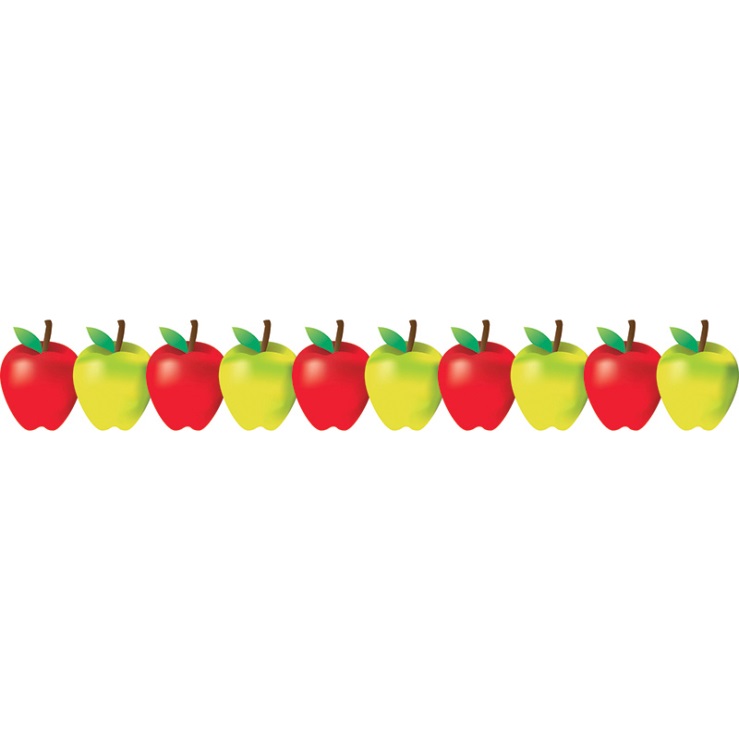 MONDAYLUNDITUESDAYMARDIWEDNESDAYMERCREDITHURSDAYJEUDIFRIDAYVENDREDI3 Labour DayFête du Travail4 Theme: Making friendsWe’ll learn the names of our new friendly teachers 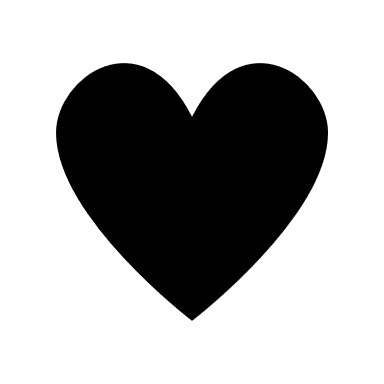 Spanish with MariaRaconter une histoire aux enfants qui parle de l’amitié et de l’entraide.5Let’s play the matching-friends gameSpanish with Maria6Les enfants feront un portrait du camarade de leur choix en forme de bricolage à l’aide de sac d’épicerie brun recyclable 7Bring a game from home to play with your friends at schoolEmilie the science Gal: Cloud in a jar10  Theme:  Helping others Discussion: How can we be helpful to others?Helping hands craft with LisaSpanish with Maria11Faire un tableau de taches avec les enfants et discuter avec eux des différentes tâches qu’ils aimeraient faire dans le local durant la semaine.Spanish with MariaHelping each other build a sandcastle outsideEmilie the science Gal: Dancing Raisins12 Motiver les enfants à s’entraider entre eux dans leurs projets et leurs devoirs en les encourageant à aller vers leurs pairs quand ils ont des questions.Spanish with MariaMusic with Kimberley: Instrument of the week-the flute13  10:15AM Yogi Doug teaches us how yoga can help us feel good, so we can be good to everyone.  All proceeds raised from this class will be in support of Cindy and her walk for ALS ($5.00)Storytime: Friends in NeedSarah the Science Gal: Building Bridges TogetherMusic with Kimberley: the flute14 Final day to bring scholastic book orders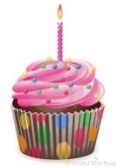 Faire une activité avec les enfants qui les amène à parler de leurs émotions, comme une affiche par équipe qu’ils présenteront par la suite devant la classe. (Bonheur, excitation, hâte, etc.)17 Theme: I feel good!Discussion with Lisa: What activities make you feel good?Spanish with Maria18   Emilie the Science Gal:  Static electricity butterfly experiment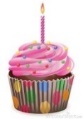 Activité de gymnastique pour bouger et se sentir bien dans sa peau/   Spanish with MariaYoga with CarolineYoga is a way to exercise our bodies, our breath, and our minds all at the same time. Yoga makes us feel great! Sign up for yoga class and join Caroline for fun postures, yoga games and guided meditations19   10:15AM Michael Woytiuk piano concert “I Feel the Music” ($5.00)SHOW AND TELLBring something that makes you feel good!Spanish with MariaMusic with Kimberley: Instrument of the week-the accordion20   7:30PM Meet the teacher evening.  All parents are encouraged to attend.Dancing to feel good music to release some “feel good” endorphins!Sarah the Science Gal: Glitter GermsMusic with Kimberley: accordion213:00PM Spectacle - Capucine au Pays des Rêves: Une aventure sur l’estime de soi ($9.00)Storytime: The Feel-Good BookWimgym first class (am)24 Theme: Apples!Let’s enjoy an apple snackLisa’s Apple storytime Spanish with Maria25  8:15AM Excursion to Verger Labonté to go apple picking and have fun in the labyrinth ($28.00)Storytime: The Apple Pie TreeSpanish with Maria26 Wear your red pyjamas for an apple breakfast and PJ day at schoolDiscussion: Learn the names of different types of applesSpanish with MariaMusic with Kimberley: ukulele27   Faire une salade de pommes, les enfants pourraient participer à la production en coupant des pommes avec des couteaux en plastique et pourront ensuite gouter leur recette.Sarah the Science Gal: Fizzing ApplesMusic with Kimberley: ukulele28 Art: Make an apple treeEmilie the Science Gal:  Rainbow Eruptions!Wimgym (am)